HALİT ULUÇ İMAM HATİP ORTOKULU YILLIK ÇALIŞMA PLANI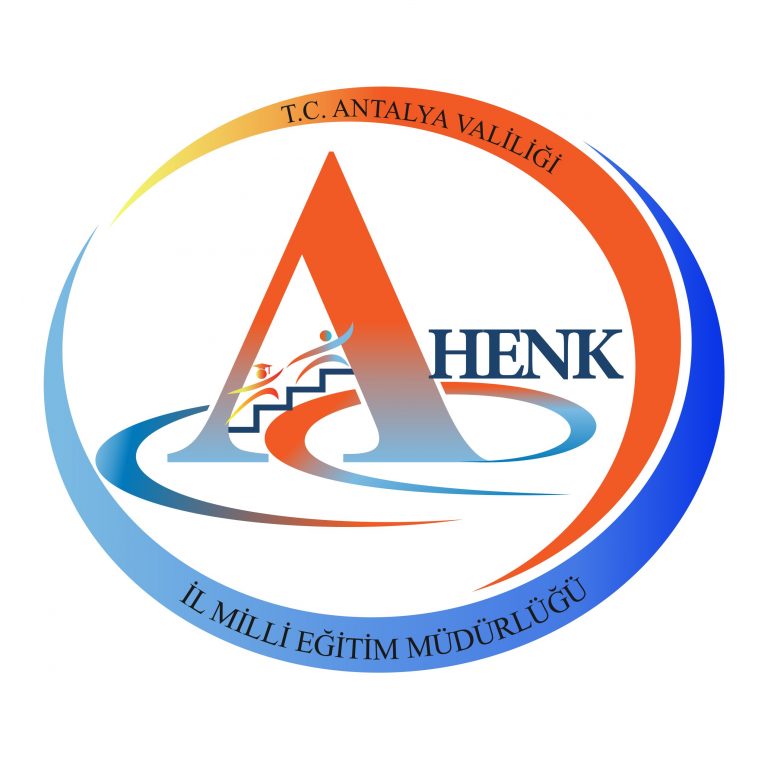 AKADEMİK BAŞARIYI ARTTIRMAYA YÖNELİK ÇALIŞMALARDEĞERLER EĞİTİMİ VE DİNİ DEĞERLERİ YÜCELTMEYLE İLGİLİ ÇALIUŞMALARBİLİM,SOSYAL,KÜLTÜREL ÇALIŞMALARREHBERLİK FAALİYETİ İLE İLGİLİ ÇALIŞMALAR   Mete KALDIRIM  			                            Ahmet YÜCEEVREN                                                          Bekir CERİT                 REHBERLİK SERVİSİ			           SORUMLU MÜDÜR YARD.		                           OKUL MÜDÜRÜABCDDEĞERLENDİRMEKASIMOkuma Yıllık Planının UygulanmasıHer ay Deneme Sınavlarının yapılmasıSınıf ve öğrenci bazında başarı analizi yapılır. Öğrencilerin yetersiz olduğu dersler belirlenir ve çalışma takvimleri hazırlanır.Kademelerde dereceye giren öğrencilerin belirlenmesiDYK kurs programının aktif olmasıCuma Namazı ProgramıSabah namazı programı (cumartesi)AFAD eğitimi ile ilgili video izlenmesi“Sahilde kitap okuyorum “projesi“Ailemle kitap okuyorum “projesi“Sınıfıma bir kitap kazandır” projesiVelilere Başarıyı Değerlendirme semineriKariyer günleri kapsamında davetlerin gerçekleşmesiAkdeniz ünv Akademisyen daveti ve söyleşi                UYGULANDI                  UYGULANMADI  ARALIKOkuma yıllık planının uygulanmasıVeli ve öğrenci memnuniyetini belirleme anketi (GOOGLE FORM)Her ay Deneme Sınavlarının yapılmasıKademelerde dereceye giren öğrencilerin belirlenmesiDYK kurs programının aktif olmasıSabah namazı programı (cumartesi)Cuma Namazı ProgramıYabancı öğrencilere uyum çalışmasıEzan okuma yarışma düzenlenmesiİngilizce kelime yarışmasıYönetici ve öğretmenler tarafından veli ziyaretiDezavantajlı öğrencilere yönelik destekleme çalışmaları                UYGULANDI                  UYGULANMADI   OCAKOkuma yıllık planının uygulanmasıHer ay Deneme Sınavlarının yapılmasıKademelerde dereceye giren öğrencilerin belirlenmesiDYK kurs programının aktif olmasıHer ay Deneme Sınavlarının yapılmasıSabah namazı programı (cumartesi)Cuma Namazı ProgramıDYK kurs programının aktif olmasıKamet getirme yarışması5.Sınıflar Okul Bahçesi ve Sahil TemizliğiArapça kelime ezberleme yarışmasıKariyer günleri kapsamında davetlerin gerçekleşmesiOkul Duvarlarına Resim ve boyama çalışması                UYGULANDI                  UYGULANMADI  ŞUBATOkuma yıllık planının uygulanmasıHer ay Deneme Sınavlarının yapılmasıKademelerde dereceye giren öğrencilerin belkirlenmesiDYK kurs programının aktif olmasıCuma Namazı ProgramıDYK kurs programının aktif olmasıSabah namazı programı (cumartesi)Cuma namazı uygulamasının ödüllendirilmesi6.Sınıflar Okul Bahçesi ve Sahil TemizliğiSivil Savunma Haftası yangın söndürme gösterisiAilede model olmak semineriİş sağlığı ve güvenliği kapsamında öğretmenler için meslek hastalıkları, önlemler yapılabilecek çalışmalar                UYGULANDI                  UYGULANMADI  MARTOkuma yıllık planının uygulanmasıHer ay Deneme Sınavlarının yapılmasıKademelerde dereceye giren öğrencilerin belrilenmesiDYK kurs programının aktif olmasıHer ay Deneme Sınavlarının yapılmasıDYK kurs programının aktif olmasıSabah namazı programı (cumartesi)Cuma Namazı ProgramıKıraat yarışması7.Sınıflar Okul Bahçesi ve Sahil Temizliği7.sınıflar sınıflar arası futbol turnuvasıPİ Günü matematik etkinlikleri planlama, pi sayısı ezberleme yarışmasıİl Müftülüğümüzden “İslam ve Çocuk “temalı söyleşi                UYGULANDI                  UYGULANMADI  NİSANOkuma yıllık planının uygulanmasıHer ay Deneme Sınavlarının yapılmasıKademelerde dereceye giren öğrencilerin belirlenmesiDYK kurs programının aktif olmasıSabah namazı programı (cumartesi)Cuma Namazı ProgramıUncalı Şehitliğini ziyareti5.Sınıflar sahilde trekking çalışmasıResim sergisiKariyer günleri kapsamında davetlerin gerçekleşmesiAkdeniz Üniversitesi İlahiyat Fakültesi ziyareti                UYGULANDI                  UYGULANMADI  MAYISOkuma yıllık planının uygulanmasıHer ay Deneme Sınavlarının yapılmasıKademelerde dereceye giren öğrencilerinDYK kurs programının aktif olmasıSabah namazı programı (cumartesi)Cuma Namazı ProgramıHuzur evi ziyaretiOkul korosu violensel dinletisiTarihi ve dini mekânların ziyaret edilmesi(Kaleiçi-Elmalı türbeler vs.)Trafik haftası kapsamında bir polis memurumuzun kurallar ile ilgili brifi.Kariyer günleri kapsamında davetlerin gerçekleşmesiİnternet, akıllı tahta ve bulut teknolojisi gibi yenilik ve olanakların öğretim sürecinde etkin kullanımı                UYGULANDI                  UYGULANMADI  